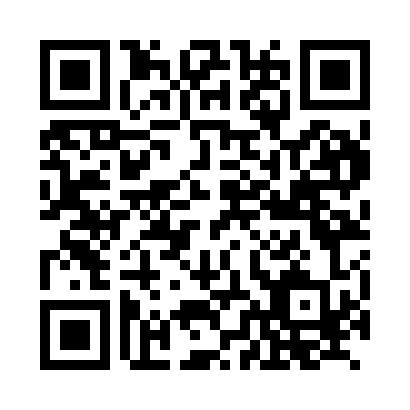 Prayer times for Zorbitz, GermanyMon 1 Jul 2024 - Wed 31 Jul 2024High Latitude Method: Angle Based RulePrayer Calculation Method: Muslim World LeagueAsar Calculation Method: ShafiPrayer times provided by https://www.salahtimes.comDateDayFajrSunriseDhuhrAsrMaghribIsha1Mon2:465:011:165:379:3011:382Tue2:465:021:165:379:3011:383Wed2:475:021:165:379:3011:384Thu2:475:031:165:379:2911:385Fri2:475:041:175:379:2911:386Sat2:485:051:175:379:2811:387Sun2:485:061:175:379:2811:378Mon2:495:071:175:379:2711:379Tue2:495:081:175:379:2611:3710Wed2:505:091:175:379:2511:3711Thu2:505:101:175:369:2511:3612Fri2:515:111:185:369:2411:3613Sat2:515:121:185:369:2311:3614Sun2:525:131:185:369:2211:3515Mon2:525:141:185:359:2111:3516Tue2:535:161:185:359:2011:3517Wed2:535:171:185:359:1911:3418Thu2:545:181:185:349:1811:3419Fri2:545:191:185:349:1711:3320Sat2:555:211:185:349:1511:3321Sun2:565:221:185:339:1411:3222Mon2:565:231:185:339:1311:3223Tue2:575:251:185:329:1211:3124Wed2:575:261:185:329:1011:3125Thu2:585:271:185:319:0911:3026Fri2:585:291:185:319:0711:2927Sat2:595:301:185:309:0611:2928Sun2:595:321:185:309:0411:2829Mon3:005:331:185:299:0311:2730Tue3:015:341:185:299:0111:2731Wed3:015:361:185:289:0011:26